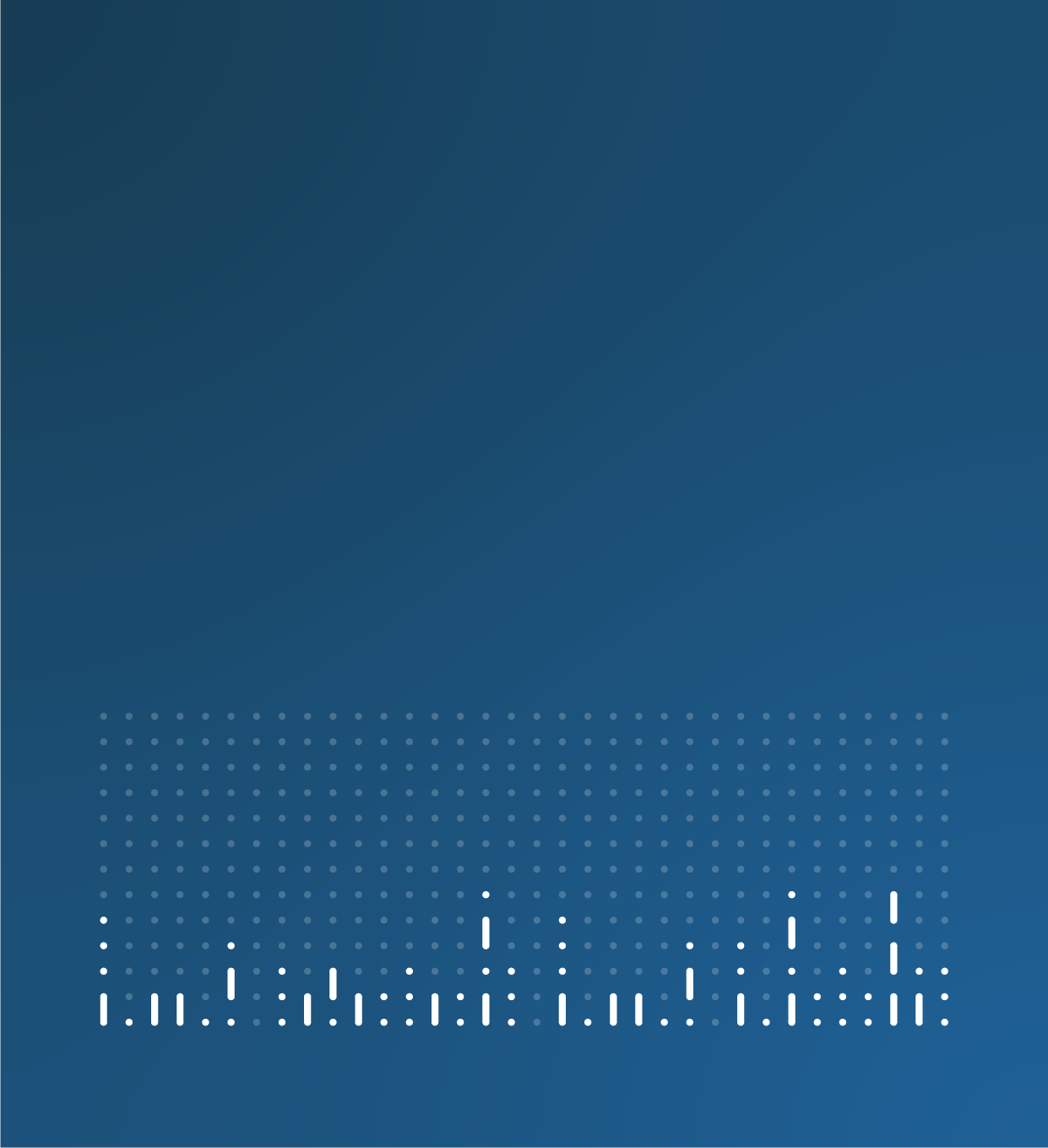 QMI template[Topic] QMI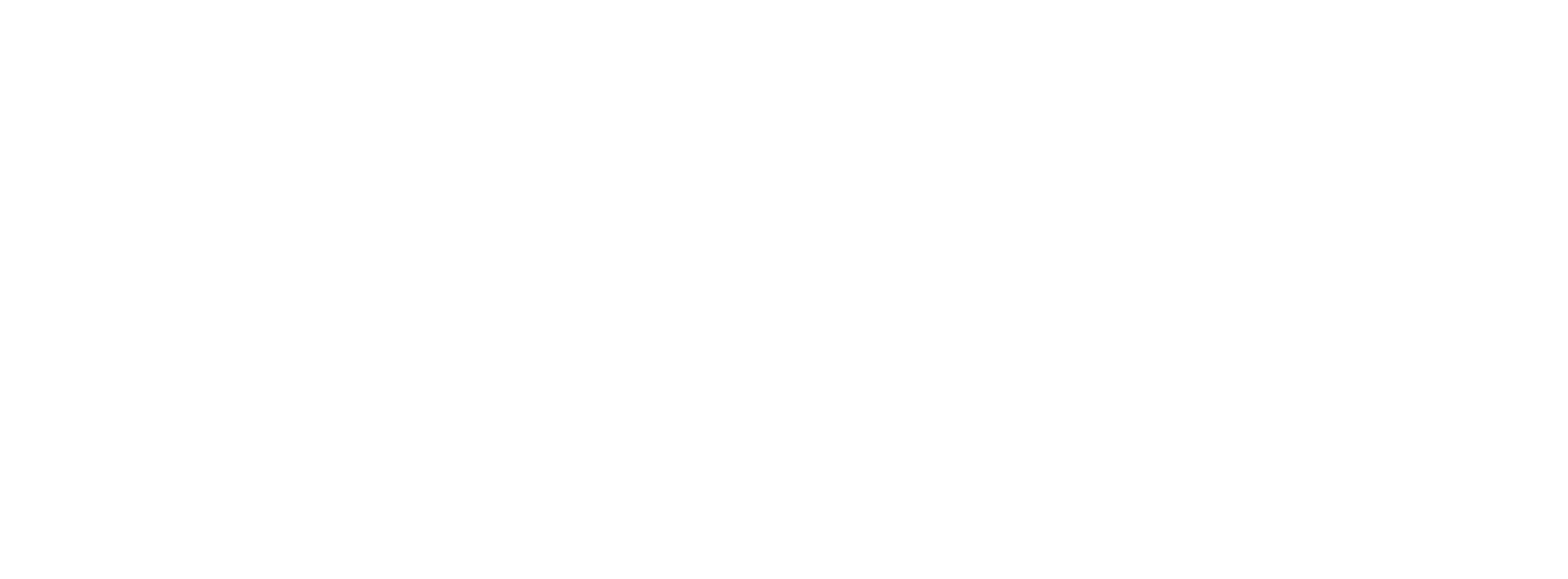 [Insert title: [Topic] QMI]Summary: Quality and methodology information for [topic or release], detailing the strengths and limitations of the data, methods used, and data uses and users.1. Output informationNational Statistic:Survey name: [only include if applicable]Data collection: [such as administrative data]Frequency:How compiled:Geographic coverage:Related publications:[This section was previously called “Methodology background”. All information after the colons needs to be lower case, unless a designation.]2. About this QMI reportThis quality and methodology information report contains information on the quality characteristics of the data (including the European Statistical System’s five dimensions of quality) as well as the methods used to create it. The information in this report will help you to:
understand the strengths and limitations of the datalearn about existing uses and users of the data understand the methods used to create the datahelp you to decide suitable uses for the datareduce the risk of misusing data3. Important points[Important points about the data. Highlight the most important and interesting points about the statistics and data sources, using up to six bullets, each one sentence long. View an example of the format in the Births QMI.]4. Quality summary[These subheadings are suggested areas to cover for this section. View an example of the section in the Household projections in England QMI.]Overview[A summary of the quality of the statistics, data and sources used for the release.]Uses and users[Who is using the data and what they are using it for.]Strengths and limitations[A summary of the main strengths and limitations of the statistics and how this affects their use. We suggest using subheadings and bullet lists within this subsection.]Recent improvements[Include any recent changes to the format, structure, methodology or data collection process.]5. Quality characteristics of the dataThis section describes the quality characteristics of the data and identifies issues that should be considered when using the statistics. Relevance(The degree to which the statistical product meets users’ needs for both coverage and content.) ContentAccuracy and reliability(The degree of closeness between an estimate and the true value.)ContentCoherence and comparability (Coherence is the degree to which data that are derived from different sources or methods, but refer to the same topic, are similar. Comparability is the degree to which data can be compared over time and domain, for example, geographic level.) ContentAccessibility and clarity (Accessibility is the ease with which users are able to access the data, also reflecting the format in which the data are available and the availability of supporting information. Clarity refers to the quality and sufficiency of the release details, illustrations and accompanying advice.)ContentTimeliness and punctuality (Timeliness refers to the lapse of time between publication and the period to which the data refer. Punctuality refers to the gap between planned and actual publication dates.) ContentConcepts and definitions (Concepts and definitions describe the legislation governing the output and a description of the classifications used in the output.) Content[Link to any more detailed glossaries. Include a list of changes to any definitions.]GeographyContent[Including a list of changes to any boundaries.]Why you can trust our dataContent6. Methods used to produce the data[These are some suggested standardised headings for this section.]Main data sourcesContentHow we process the dataContentHow we analyse and interpret the dataContentHow we quality assure and validate the dataContentHow we disseminate the data ContentHow we review and maintain the data processesContent7. Other information[Examples of what to include in this section:useful links and references other supporting documentation (such as technical reports, background notes for user understanding)user feedback and assessment of user needs and perceptions]Some examples of how published QMIs have used this section:Household projectionsProdComBirths8. Related links[Link to any related user guides, methodology documents, or publication series. Include up to six links.]Title with link embedded
Content type | Released XX Month 20XX
Summary of page or publication9. Cite this methodologyOffice for National Statistics (ONS), released XX Month 20XX, ONS website, quality and methodology information report, Title: edition with link embedded Formatting Bullet list example:X exampleX exampleX exampleThis is a hyperlinkFigure X: Descriptive titleStatistical subtitle, geography and data periodTable X: Statistical title, geography and data period